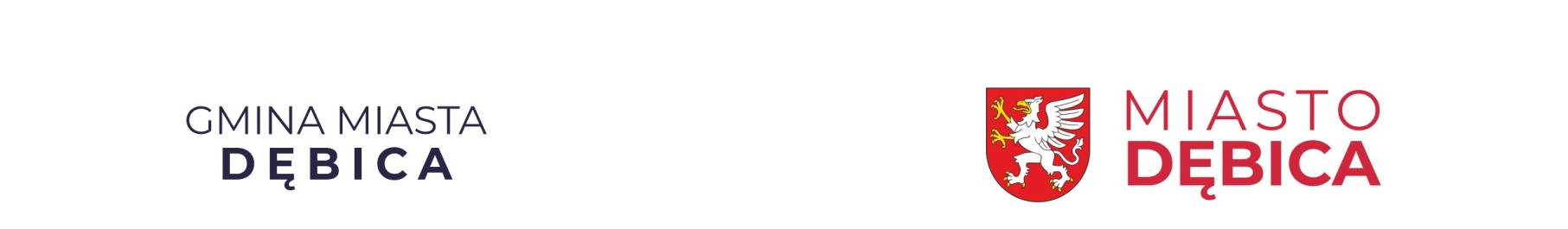 Załącznik nr 1 – Wzór Formularza Oferty FORMULARZ OFERTYModernizacja i dostosowanie do przepisów przeciwpożarowych budynku Przedszkola Miejskiego nr 1 przy ul. Szkotniej w DębicyZAMAWIAJĄCY:Gmina Miasta Dębicaul. Ratuszowa 239-200 Dębica2. WYKONAWCA:1. Niniejsza oferta zostaje złożona przez: 	OSOBA UPRAWNIONA DO KONTAKTÓW, ADRES DO KORESPONDENCJI: Oświadczam/y że jestem/śmy: mikroprzedsiębiorstwem/ małym przedsiębiorstwem / średnim przedsiębiorstwem.UWAGA:Mikroprzedsiębiorstwo: przedsiębiorstwo, które zatrudnia mniej niż 10 osób i którego roczny obrót lub roczna suma bilansowa nie przekracza 2 milionów EUR.  Małe przedsiębiorstwo: przedsiębiorstwo, które zatrudnia mniej niż 50 osób i którego roczny obrót lub roczna suma bilansowa nie przekracza 10 milionów EUR.Średnie przedsiębiorstwo: przedsiębiorstwa, które nie są mikroprzedsiębiorstwami ani małymi przedsiębiorstwami i które zatrudniają mniej niż 250 osób i których roczny obrót nie przekracza 50 milionów EUR. lub roczna suma bilansowa nie przekracza 43 milionów EUR.  Ja (my) niżej podpisany(i) oświadczam(y), że:zapoznałem się z treścią SWZ dla niniejszego zamówienia,gwarantuję wykonanie całości niniejszego zamówienia zgodnie z treścią: SWZ, wyjaśnień do SWZ oraz jej zmian, cena mojej (naszej) oferty za realizację całości niniejszego zamówienia wynosi:zobowiązuję się realizować zamówienie w terminie: do 6 miesięcy od dnia zawarcia umowy.niniejsza oferta jest ważna do: oświadczam, że moja oferta jest ważna do dnia, o którym mowa 
w rozdziale XVIII SWZ oraz zgodnie z sekcją VIII pkt 8.4 ogłoszenia o zamówieniu.akceptuję(emy) bez zastrzeżeń wzór umowy będący załącznikiem do SWZ,w przypadku uznania mojej (naszej) oferty za najkorzystniejszą umowę zobowiązuję(emy) się zawrzeć w miejscu i terminie jakie zostaną wskazane przez Zamawiającego.składam(y) niniejszą ofertę [we własnym imieniu] / [jako Wykonawcy wspólnie ubiegający się o udzielenie zamówienia]nie uczestniczę(ymy) jako Wykonawca w jakiejkolwiek innej ofercie złożonej w celu udzielenie niniejszego zamówienia,Wykonawca informuje, że zgodnie z przepisami ustawy z dnia 11 marca 2004r. o podatku                          od towarów i usług  (t.j., Dz. U. z 2023r. poz. 1570)POUCZENIEDrugi przypadek dotyczy Wykonawców, których oferty będą generować obowiązek doliczania wartości podatku VAT do wartości netto oferty, tj. w przypadku:Wewnątrz-wspólnotowego nabycia towarówImportu usług lub importu towarów, z którymi wiąże się obowiązek doliczenia przez Zamawiającego podatku VAT przy porównaniu cen ofertowych .na podstawie art. 18 ust. 3 ustawy z dnia 11 września 2019 r. prawo zamówień publicznych (t.j. Dz. U. z 2023 r. poz. 1605 ze zm.). [żadne z informacji zawartych w ofercie nie stanowią tajemnicy przedsiębiorstwa w rozumieniu przepisów o zwalczaniu nieuczciwej konkurencji / wskazane poniżej informacje zawarte w ofercie stanowią tajemnicę przedsiębiorstwa w rozumieniu przepisów o zwalczaniu nieuczciwej konkurencji i w związku z niniejszym nie mogą być one udostępniane, w szczególności innym uczestnikom postępowania:W załączeniu oferty w zakresie wyjaśnienia do tajemnicy przedsiębiorstwa przedstawiam na stronach……… 			Oferta została złożona na ...................... ponumerowanych stronach[nie zamierzam(y) powierzać do podwykonania żadnej części niniejszego zamówienia / następujące części niniejszego zamówienia zamierzam(y) powierzyć podwykonawcom](Jeżeli jest to wiadome, należy podać również dane proponowanych podwykonawców): Oferta została zabezpieczona wadium w wysokości ............... w formie ..............................- prosimy o zwrot wadium (wniesionego w pieniądzu), na następujący rachunek: ...……………….........................................…...………;- prosimy o zwrot wadium (wniesionego w innej formie niż w pieniądzu), na następujący adres gwaranta lub poręczyciela: …………………..  Oświadczam, że wypełniłem obowiązki informacyjne przewidziane   w art. 13   lub art. 14 RODO1) wobec osób fizycznych, od których dane osobowe bezpośrednio lub pośrednio pozyskałem w celu ubiegania się o udzielenie zamówienia publicznego w niniejszympostępowaniu.*Oświadczam, że zostałem poinformowany w zakresie przetwarzania moich danych osobowych
w przeprowadzanym postępowaniu oraz mam pełną wiedzę na temat kto będzie przetwarzał moje dane osobowe.Wskazuję/emy następujące dokumenty stanowiące załączniki niniejszej oferty:....................................................................................................................................................................................................................................................................................Dokument należy podpisać podpisem: kwalifikowanym/zaufanym lub osobistym.__________________________1) rozporządzenie Parlamentu Europejskiego i Rady (UE) 2016/679 z dnia 27 kwietnia 2016 r. w sprawie ochrony osób fizycznych w związku z przetwarzaniem danych osobowych i w sprawie swobodnego przepływu takich danych oraz uchylenia dyrektywy 95/46/WE (ogólne rozporządzenie o ochronie danych) (Dz. Urz. UE L 119 z 04.05.2016, str. 1). * W przypadku gdy wykonawca nie przekazuje danych osobowych innych niż bezpośrednio jego dotyczących lub zachodzi wyłączenie stosowania obowiązku informacyjnego, stosownie do art. 13 ust. 4 lub art. 14 ust. 5 RODO treści oświadczenia wykonawca nie składa (usunięcie treści oświadczenia np. przez jego wykreślenie).Załącznik nr 2 Oświadczenie dotyczące przesłanek wykluczenia z postępowania na:ZAMAWIAJĄCY:Gmina Miasta Dębicaul. Ratuszowa 239-200 Dębica WYKONAWCA:Oświadczenie wykonawcyskładane na podstawie art. 125 ust. 1 ustawy z dnia 11 września 2019 r.Prawo zamówień publicznychDOTYCZĄCE PRZESŁANEK WYKLUCZENIA Z POSTĘPOWANIANa potrzeby w/w postępowania o udzielenie zamówienia publicznego oświadczam, co następuje:OŚWIADCZENIA DOTYCZĄCE WYKONAWCY:Oświadczam, że nie podlegam wykluczeniu z postępowania na podstawie art. 108 ust. 1 ustawy Pzp.*Oświadczam, że nie podlegam wykluczeniu z postępowania na podstawie art. 7 ust. 1 ustawy z dnia 
13 kwietnia 2022 r. o szczególnych rozwiązaniach w zakresie przeciwdziałania wspieraniu agresji na Ukrainę oraz służących ochronie bezpieczeństwa narodowego.*Oświadczam, że nie podlegam wykluczeniu z postępowania na podstawie art. 109 ust. 1 pkt. 4,5,6,7,8,9,10 ustawy Pzp.Lub*Oświadczam, że zachodzą w stosunku do mnie podstawy wykluczenia z postępowania na podstawie art. …………. ustawy Pzp (podać mającą zastosowanie podstawę wykluczenia spośród wymienionych w art. 108 ust. 1 pkt  lub art. 109 ust. 1 pkt 4,5,6,7,8,9,10 ustawy Pzp) lub oświadczam, że podlegam wykluczeniu z postępowania na podstawie art. 7 ust. 1 ustawy z dnia 13 kwietnia 2022 r. o szczególnych rozwiązaniach w zakresie przeciwdziałania wspieraniu agresji na Ukrainę oraz służących ochronie bezpieczeństwa narodowego. Jednocześnie oświadczam, że w związku z ww. okolicznością, na podstawie art. 110 ust. 2 ustawy Pzp podjąłem następujące środki naprawcze:*……………………………………………………………………………………………………………………………………………….…………...........……...OŚWIADCZENIE DOTYCZĄCE PODANYCH INFORMACJI:Oświadczam, że wszystkie informacje podane w powyższych oświadczeniach są aktualne i zgodne z prawdą oraz zostały przedstawione z pełną świadomością konsekwencji wprowadzenia zamawiającego w błąd przy przedstawianiu informacji.Dokument należy podpisać podpisem: kwalifikowanym/zaufanym lub osobistym.*- niepotrzebne skreślićUwaga! Część wypełniana przez podmiot udostępniający zasoby, wyłącznie w przypadku korzystania przez Wykonawcę z zasobów takiego pomiotu na potrzeby realizacji zamówienia publicznego.Załącznik nr 2a Oświadczenie dotyczące przesłanek wykluczenia z postępowania na:Modernizację i dostosowanie do przepisów przeciwpożarowych budynku Przedszkola Miejskiego nr 1 przy ul. Szkotniej w DębicyZAMAWIAJĄCY:Gmina Miasta Dębicaul. Ratuszowa 239-200 Dębica WYKONAWCA: Podmiot udostępniający zasoby: OŚWIADCZENIE PODMIOTU UDOSTĘPNIAJĄCEGO SWOJE ZASOBYWYKONAWCY ZAMÓWIENIA PUBLICZNEGOskładane na podstawie art. 125 ust. 5 ustawyDOTYCZĄCE PRZESŁANEK WYKLUCZENIA Z POSTĘPOWANIA(w zakresie w jakim podmiot udostępnia zasoby)Na potrzeby postępowania o udzielenie zamówienia publicznego, oświadczam, co następuje:Oświadczam, że nie podlegam wykluczeniu z postępowania na podstawie art. 108 ust. 1 ustawy Pzp.*Oświadczam, że nie podlegam wykluczeniu z postępowania na podstawie art. 7 ust. 1 ustawy z dnia 
13 kwietnia 2022 r. o szczególnych rozwiązaniach w zakresie przeciwdziałania wspieraniu agresji na Ukrainę oraz służących ochronie bezpieczeństwa narodowego.*Oświadczam, że nie podlegam wykluczeniu z postępowania na podstawie art. 109 ust. 1  pkt. 4,5,6,7,8,9,10 ustawy Pzp.*Lub*Oświadczam, że zachodzą w stosunku do mnie podstawy wykluczenia z postępowania na podstawie art. …………. ustawy Pzp (podać mającą zastosowanie podstawę wykluczenia spośród wymienionych w art. 108 ust. 1 pkt  lub art. 109 ust. 1 pkt 4,5,6,7,8,9,10 ustawy Pzp) lub oświadczam, że podlegam wykluczeniu z postępowania na podstawie art. 7 ust. 1 ustawy z dnia 13 kwietnia 2022 r. o szczególnych rozwiązaniach w zakresie przeciwdziałania wspieraniu agresji na Ukrainę oraz służących ochronie bezpieczeństwa narodowego. Jednocześnie oświadczam, że w związku z ww. okolicznością, na podstawie art. 110 ust. 2 ustawy Pzp podjąłem następujące środki naprawcze:*……………………………………………………………………………………………………………………………………………….…………...........……...OŚWIADCZENIE DOTYCZĄCE PODANYCH INFORMACJI:Oświadczam, że wszystkie informacje podane w powyższych oświadczeniach są aktualne 
i zgodne z prawdą oraz zostały przedstawione z pełną świadomością konsekwencji wprowadzenia zamawiającego
w błąd przy przedstawianiu informacji.Dokument należy podpisać podpisem: kwalifikowanym/zaufanym lub osobistym.*- niepotrzebne skreślićZałącznik nr 3 - oświadczenia dotyczące spełniania warunków udziału w postępowaniu na:ZAMAWIAJĄCY:Gmina Miasta Dębicaul. Ratuszowa 239-200 DębicaWYKONAWCA:Oświadczenie wykonawcy składane na podstawie art. 125 ust. 1 ustawy z dnia 11września 2019 r.  Prawo zamówień publicznych (dalej jako: ustawa Pzp), DOTYCZĄCE SPEŁNIANIA WARUNKÓW UDZIAŁU W POSTĘPOWANIU 
Na potrzeby w/w postępowania o udzielenie zamówienia publicznego oświadczam, co następuje:INFORMACJA DOTYCZĄCA WYKONAWCY:Oświadczam, że spełniam warunki udziału w postępowaniu określone przez zamawiającego w Instrukcji                    dla Wykonawców Specyfikacji  Warunków Zamówienia Rozdziale IXINFORMACJA W ZWIĄZKU Z POLEGANIEM NA ZASOBACH INNYCH PODMIOTÓW:Oświadczam, że w celu wykazania spełniania warunków udziału w postępowaniu, określonych przez zamawiającego ww Instrukcji dla Wykonawców Specyfikacji Warunków Zamówienia pkt. ……, polegam na zasobach następującego/ych podmiotu/ów: …………………….…………………………………….., w następującym zakresie: ……………………………………………………………………………………………………………………………………*OŚWIADCZENIE DOTYCZĄCE PODANYCH INFORMACJI:Oświadczam, że wszystkie informacje podane w powyższych oświadczeniach są aktualne i zgodne z prawdą oraz zostały przedstawione z pełną świadomością konsekwencji wprowadzenia zamawiającego w błąd przy przedstawianiu informacji.Dokument należy podpisać podpisem: kwalifikowanym/zaufanym lub osobistym.*- niepotrzebne skreślićUwaga! Część wypełniana przez podmiot udostępniający zasoby, wyłącznie w przypadku korzystania przez Wykonawcę z zasobów takiego pomiotu na potrzeby realizacji zamówienia publicznego.Załącznik nr 3a - Oświadczenie dotyczące spełniania warunków udziału w postępowaniu na:ZAMAWIAJĄCY:Gmina Miasta Dębicaul. Ratuszowa 239-200 DębicaWYKONAWCA:WYKONAWCA- Podmiot udostępniający zasoby: OŚWIADCZENIE PODMIOTU UDOSTĘPNIAJĄCEGO SWOJE ZASOBYWYKONAWCY ZAMÓWIENIA PUBLICZNEGOskładane na podstawie art. 125 ust. 5 ustawy,DOTYCZĄCE SPEŁNIANIA WARUNKÓW UDZIAŁU W POSTĘPOWANIU
Na potrzeby w/w postępowania o udzielenie zamówienia publicznego oświadczam, co następuje:- Oświadczam, że spełniam następujące warunki udziału w postępowaniu określone przez Zamawiającegow Rozdziale IX  SWZ, w następującym zakresie:…………….…………………………………………………………………………………………………………………………………………………………………………………………………………………………………………………………………………………………………………………………….- Oświadczam także, iż w celu wykazania spełniania warunków udziału w postępowaniu, przez Wykonawcę, dołączam do niniejszego oświadczenia zobowiązanie podmiotu udostępniającego zasoby, lub inny podmiotowy środek dowodowy potwierdzający, że Wykonawca realizując zamówienie, będzie dysponował niezbędnymi zasobami tych podmiotów, o których w art. 118 ust. 3 i ust. 4 ustawy.- Oświadczam, że wszystkie informacje podane w powyższych oświadczeniach są aktualne i zgodne z prawdą oraz zostały przedstawione z pełną świadomością konsekwencji wprowadzenia zamawiającego w błąd przy przedstawianiu informacji..Dokument należy podpisać podpisem: kwalifikowanym/zaufanym lub osobistym.Załącznik nr 4 - Oświadczenie Wykonawców wspólnie ubiegających się o udzielenie zamówienia 
w postępowaniu na:ZAMAWIAJĄCY:Gmina Miasta Dębicaul. Ratuszowa 239-200 DębicaWYKONAWCA:Składane na podstawie art. 117 ust. 4 ustawy z dnia 11 września 2019r. Prawo zamówień publicznych dotyczące dostaw, usług lub robót budowlanych, które wykonają poszczególni WykonawcyNa potrzeby postępowania o udzielenie zamówienia publicznego oświadczam, że:...................................................................................................................................................................................(nazwa Wykonawcy 1)Zrealizuje następujące roboty budowlane / usługi / dostawy:..................................................................................................................................................................................(nazwa Wykonawcy 2)Zrealizuje następujące roboty budowlane / usługi / dostawy:.................................................................................................................................................................................Dokument należy podpisać podpisem: kwalifikowanym/zaufanym lub osobistym, przez Wykonawców wspólnie ubiegających się o zamówienieUwaga! Część wypełniana przez podmiot udostępniający zasoby, wyłącznie w przypadku korzystania przez Wykonawcę z zasobów takiego pomiotu na potrzeby realizacji zamówienia publicznego.Załącznik nr 5 - Oświadczenia podmiotu udostępniającego zasoby w postępowaniu na:ZAMAWIAJĄCY:Gmina Miasta Dębicaul. Ratuszowa 239-200 DębicaWYKONAWCA:WYKONAWCA- Podmiot udostępniający zasoby: Niniejszym oddaję do dyspozycji Wykonawcy:……………………………………………………………………………………………………………………………………………………………………………nazwa Wykonawcy, adres siedziby lub adres zamieszkania (w przypadku osób fizycznych), kod pocztowy, miejscowość NIP/Regonniezbędne zasoby, na okres korzystania z nich przy realizacji niniejszego zamówienia, na następujących zasadach:- zakres dostępnych Wykonawcy zasobów podmiotu udostępniającego zasoby:………..……………………………………...- sposób i okres udostępnienia Wykonawcy i wykorzystania zasobów, przez Wykonawcę, przy wykonywaniu niniejszego zamówienia:.……………………………………………………………………………………………………………………………………- zakres, w jakim podmiot udostępniający zasoby w odniesieniu do warunków udziału w postępowaniu dotyczących kwalifikacji zawodowych lub doświadczenia, zrealizuje usługi, których wskazane zdolności dotyczą:.………………………………………………………………………………….……………………………………………………………………………Poniosę solidarnie z Wykonawcą odpowiedzialność za szkodę Zamawiającego powstałą wskutek nieudostępnienia tych zasobów, które zgodnie z oświadczeniem zobowiązałem się udostępnić na potrzeby wykonania zamówienia – chyba, że za nieudostępnienie zasobów nie ponoszę winy.Dokument należy podpisać podpisem: kwalifikowanym/zaufanym lub osobistym.Nr referencyjny nadany sprawie przez ZamawiającegoBZP.271.08.2024.PBl.p.Nazwa(y) Wykonawcy(ów)   1.Adres(y) Wykonawcy(ów)2. w zależności od podmiotu: (NIP/PESEL-w zależności od podmiotu , KRS/CEiDG-
w zależności od podmiotu)………………………………………………………………………………………………………………..1. ……………………………………………2. ……………………………………………Imię i nazwiskoAdresNr telefonuNr faksuAdres e-mailModernizacja i dostosowanie do przepisów przeciwpożarowych budynku Przedszkola Miejskiego nr 1 przy ul. Szkotniej w DębicyModernizacja i dostosowanie do przepisów przeciwpożarowych budynku Przedszkola Miejskiego nr 1 przy ul. Szkotniej w DębicyModernizacja i dostosowanie do przepisów przeciwpożarowych budynku Przedszkola Miejskiego nr 1 przy ul. Szkotniej w DębicyModernizacja i dostosowanie do przepisów przeciwpożarowych budynku Przedszkola Miejskiego nr 1 przy ul. Szkotniej w DębicyModernizacja i dostosowanie do przepisów przeciwpożarowych budynku Przedszkola Miejskiego nr 1 przy ul. Szkotniej w DębicyModernizacja i dostosowanie do przepisów przeciwpożarowych budynku Przedszkola Miejskiego nr 1 przy ul. Szkotniej w Dębicy1. Cena1. Cena1. Cena1. Cena1. Cena1. Cenanetto (bez VAT)	netto (bez VAT)	netto (bez VAT)	netto (bez VAT)	...........................[PLN]...........................[PLN]plus należny podatek VAT w wysokościplus należny podatek VAT w wysokości…....%tj............................[PLN]...........................[PLN]Cena brutto z VAT Cena brutto z VAT Cena brutto z VAT Cena brutto z VAT ...........................[PLN]...........................[PLN]	słownie:…………………………………………………..………………………………………………….…………...................... [PLN]…………………………………………………..………………………………………………….…………...................... [PLN]…………………………………………………..………………………………………………….…………...................... [PLN]…………………………………………………..………………………………………………….…………...................... [PLN]…………………………………………………..………………………………………………….…………...................... [PLN]                                             2.    Okres gwarancji i rękojmi                                             2.    Okres gwarancji i rękojmi                                             2.    Okres gwarancji i rękojmi                                             2.    Okres gwarancji i rękojmi                                             2.    Okres gwarancji i rękojmi                                             2.    Okres gwarancji i rękojmiOkres gwarancji  i rękojmi:(nieokreślenie okresu gwarancji i rękojmi skutkuje przyjęciem przez Zamawiającego minimalnego wymaganego okresu gwarancji i rękojmi tj. 36 miesięcy)Okres gwarancji  i rękojmi:(nieokreślenie okresu gwarancji i rękojmi skutkuje przyjęciem przez Zamawiającego minimalnego wymaganego okresu gwarancji i rękojmi tj. 36 miesięcy)Okres gwarancji  i rękojmi:(nieokreślenie okresu gwarancji i rękojmi skutkuje przyjęciem przez Zamawiającego minimalnego wymaganego okresu gwarancji i rękojmi tj. 36 miesięcy)Okres gwarancji  i rękojmi:(nieokreślenie okresu gwarancji i rękojmi skutkuje przyjęciem przez Zamawiającego minimalnego wymaganego okresu gwarancji i rękojmi tj. 36 miesięcy)Okres gwarancji  i rękojmi:(nieokreślenie okresu gwarancji i rękojmi skutkuje przyjęciem przez Zamawiającego minimalnego wymaganego okresu gwarancji i rękojmi tj. 36 miesięcy)………. miesięcy Wybór ofert nie będzie prowadzić do powstania u Zamawiającego obowiązku podatkowegolubWybór ofert będzie prowadzić do powstania u Zamawiającego obowiązku podatkowego w odniesieniu do następujących towarów / usług (w zależności od przedmiotu zamówienia) : …………………………………………………………………………………………………………………Wartość towarów / usług (w zależności od przedmiotu zamówienia) powodująca obowiązek podatkowy u Zamawiającego to ……………………………………………………. zł netto.l.p.Oznaczenie rodzaju (nazwy) informacjiStrony w ofercie(wyrażone cyfrą)Strony w ofercie(wyrażone cyfrą)l.p.Oznaczenie rodzaju (nazwy) informacjioddol.p.Nazwa części zamówienia Modernizację i dostosowanie do przepisów przeciwpożarowych budynku Przedszkola Miejskiego nr 1 przy ul. Szkotniej w DębicyNr referencyjny nadany sprawie przez Zamawiającego:                                                         BZP.271.08.2024.PBNr referencyjny nadany sprawie przez Zamawiającego:                                                         BZP.271.08.2024.PBl.p.Nazwa(y) Wykonawcy(ów)   1.Adres(y) Wykonawcy(ów)2. w zależności od podmiotu: (NIP/PESEL-w zależności od podmiotu , KRS/CEiDG-
w zależności od podmiotu)………………………………………………………………………………………………………………..1. ……………………………………………2. ……………………………………………Nr referencyjny nadany sprawie przez ZamawiającegoBZP.271.08.2024.PBl.p.Nazwa(y) Wykonawcy(ów)   1.Adres(y) Wykonawcy(ów)2. w zależności od podmiotu: (NIP/PESEL-w zależności od podmiotu , KRS/CEiDG-
w zależności od podmiotu)………………………………………………………………………………………………………………..1. ……………………………………………2. ……………………………………………Modernizację i dostosowanie do przepisów przeciwpożarowych budynku Przedszkola Miejskiego nr 1 przy ul. Szkotniej w DębicyModernizację i dostosowanie do przepisów przeciwpożarowych budynku Przedszkola Miejskiego nr 1 przy ul. Szkotniej w DębicyNr referencyjny nadany sprawie przez ZamawiającegoBZP.271.08.2024.PBl.p.Nazwa(y) Wykonawcy(ów)   1.Adres(y) Wykonawcy(ów)2. w zależności od podmiotu: (NIP/PESEL-w zależności od podmiotu , KRS/CEiDG-
w zależności od podmiotu)………………………………………………………………………………………………………………..1. ……………………………………………2. ……………………………………………Modernizację i dostosowanie do przepisów przeciwpożarowych budynku Przedszkola Miejskiego nr 1 przy ul. Szkotniej w DębicyModernizację i dostosowanie do przepisów przeciwpożarowych budynku Przedszkola Miejskiego nr 1 przy ul. Szkotniej w DębicyNr referencyjny nadany sprawie przez ZamawiającegoBZP.271.08.2024.PBl.p.Nazwa(y) Wykonawcy(ów)   1.Adres(y) Wykonawcy(ów)2. w zależności od podmiotu: (NIP/PESEL-w zależności od podmiotu , KRS/CEiDG-
w zależności od podmiotu)………………………………………………………………………………………………………………..1. ……………………………………………2. ……………………………………………Modernizację i dostosowanie do przepisów przeciwpożarowych budynku Przedszkola Miejskiego nr 1 przy ul. Szkotniej w DębicyModernizację i dostosowanie do przepisów przeciwpożarowych budynku Przedszkola Miejskiego nr 1 przy ul. Szkotniej w DębicyNr referencyjny nadany sprawie przez ZamawiającegoBZP.271.08.2024.PBl.p.Nazwa(y) Wykonawcy(ów)   1.Adres(y) Wykonawcy(ów)2. w zależności od podmiotu: (NIP/PESEL-w zależności od podmiotu , KRS/CEiDG-
w zależności od podmiotu)………………………………………………………………………………………………………………..1. ……………………………………………2. ……………………………………………Modernizację i dostosowanie do przepisów przeciwpożarowych budynku Przedszkola Miejskiego nr 1 przy ul. Szkotniej w DębicyModernizację i dostosowanie do przepisów przeciwpożarowych budynku Przedszkola Miejskiego nr 1 przy ul. Szkotniej w DębicyNr referencyjny nadany sprawie przez ZamawiającegoBZP.271.08.2024.PBl.p.Nazwa(y) Wykonawcy(ów)   1.Adres(y) Wykonawcy(ów)2. w zależności od podmiotu: (NIP/PESEL-w zależności od podmiotu , KRS/CEiDG-
w zależności od podmiotu)………………………………………………………………………………………………………………..1. ……………………………………………2. ……………………………………………